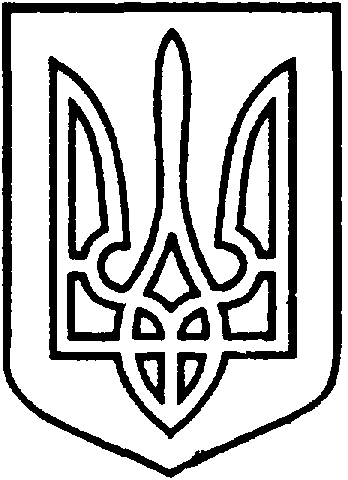 СЄВЄРОДОНЕЦЬКА МІСЬКА ВІЙСЬКОВО-ЦИВІЛЬНА АДМІНІСТРАЦІЯ  СЄВЄРОДОНЕЦЬКОГО РАЙОНУ  ЛУГАНСЬКОЇ  ОБЛАСТІРОЗПОРЯДЖЕННЯкерівника Сєвєродонецької міської  військово-цивільної адміністраціїЛуганська обл., м. Сєвєродонецьк,бульвар Дружби Народів, 32« 03 » березня 2021 року   № 18Про затвердження штатного розпису Управління соціального захисту населення Сєвєродонецької міської військово-цивільної адміністрації Сєвєродонецького району Луганської  областіКеруючись Законом України «Про військово-цивільні адміністрації», Законом України «Про службу в органах місцевого самоврядування», Указом Президента України від 19.02.2021 № 62/2021 «Про утворення та реорганізацію військово-цивільних адміністрацій у Луганській області», постановою Кабінету Міністрів України від 15.04.2015 № 207 «Про затвердження Порядку фінансового забезпечення діяльності військово-цивільних адміністрацій», постановою Кабінету Міністрів України від 03.06.2020 № 441 «Про внесення змін у додатки до постанови Кабінету Міністрів України від 09.03.2006 № 268»,  наказом Міністерства праці України від 02.10.1996 №77 «Про умови оплати праці робітників, зайнятих обслуговуванням органів виконавчої влади, місцевого самоврядування та їх виконавчих органів, органів прокуратури, судів та інших органів» (зі змінами),  зобов′язую:1. Затвердити з 04.03.2021 штатний розпис Управління соціального захисту населення Сєвєродонецької міської військово-цивільної адміністрації Сєвєродонецького району Луганської  області на 2021 рік та ввести його в дію   з 04.03.2021 (Додаток).2. Дане розпорядження підлягає оприлюдненню.3. Контроль за виконанням даного розпорядження залишаю за собою.Керівник Сєвєродонецької міськоївійськово-цивільної адміністрації  				Олександр СТРЮК 